第十六届中国橡胶基础研究研讨会会议通知(第二轮)各位嘉宾和老师： 中国橡胶基础研究研讨会起始于2006年广州会议，一年一次的全国报告会已成为中国橡胶基础研究领域最为重要的盛会。2020年第十六届中国橡胶基础研究研讨会，将于2020年9月21- 23日在 “橡胶黄埔军校”青岛科技大学召开，同时以此庆祝青岛科技大学建校七十周年。本次会议将集中展示我国橡胶基础研究领域近年来的研究成果和发展趋势，为从事橡胶基础研究工作的科技、教育工作者和广大青年学子提供广阔的学术交流平台，促进我国橡胶基础研究的可持续发展与创新。 本次会议以“创新驱动，强化基础，服务产业”为主题。鉴于您在橡胶领域的成就，特邀请您拨冗参会。 有关会议事项如下： 一、会议主办单位 中国化工学会橡胶专业委员会 青岛科技大学 二、会议承办单位 青岛科技大学高分子科学与工程学院橡塑材料与工程教育部重点实验室青岛科技大学工程学部三、大会主席 张立群 马连湘四、组织委员会（以姓氏笔画为序） 马  劲 马良清 王勋章 方庆红 邓雅俐 田  明 庄  毅 闫业海 许春华 苏正涛 李  杨 李伯耿 李  迎 李高平 吴一弦 汪传生 张  明 张学全 张建明 张秋禹 张  勇 郑俊萍 郑  强 赵云峰 赵树高 赵贵哲 贾德民 钱锦华 郭宝春 黄光速 黄丽萍 龚光碧 章明秋 梁玉蓉 梁爱民 彭  政 傅  强 廖双泉 廖明义五、会议主要议题 1. 高性能橡胶与弹性体设计与合成 2. 橡胶补强、交联与加工中的科学问题 3. 特种功能橡胶材料制备与应用 4. 橡胶加工原理及设备 5. 新型橡胶助剂及其他原材料研究 6. 面向国家及生命安全领域的橡胶材料 7. 绿色橡胶材料与资源化 六、会议形式 会议报告 采用大会报告、邀请报告、口头报告及墙报相结合；·大会报告、邀请报告、口头报告请按照附件格式于9月7日前将报告摘要发送到会议邮箱：rubberedu@163.com ·墙报自备，统一尺寸为0.9m*1.2m，9月7日前需将墙报题目、作者及单位发送至会议邮箱rubberedu@163.com，会务组统一编号并提供展架，请作者于9月21日下午或会前自行张贴。以展台形式发布橡胶相关企业的技术需求、合作意愿或最新产品，有意向发布相关商业信息的企业请与会议邮箱rubberedu@163.com联系中国橡胶科技创新奖本次会议将继续遴选和奖励“中国橡胶科技创新奖”3名，以表彰近年来在橡胶基础研究中取得良好成果的优秀青年才俊。入选青年人才需由受邀专家提名，经橡胶基础研究研讨会学术委员会评选产生。评选方式请见附件。七、邀请嘉宾马  劲 马良清 丁  涛 上官勇刚 方庆红 王友善 王文才 王  东 王庆国 王  娜 王  辉 王晓荣 王梦蛟  卢咏来  田  明 史新妍 白晨曦 乐贵强 冯  杰 冯  莺冯嘉春 朱爱萍 刘  力 华  静 刘亚青  刘  芳  刘  岚 刘明杰 闫业海 危银涛 庄  毅 何亚栋 何晓玫 肖  鹏  苏正涛  杜孟成 杜爱华 宋义虎 李  杨 李  利 李花婷 李志君 李思东 李勇进 李振中  李高平  吴一弦 吴丝竹 吴友平 吴驰飞 吴锦荣 吴德峰 辛振祥 汪传生 汪志芬  张立群  张用兵 张  明 张治军 张学全 张建明 张秋禹 张新星 张爱民 张  萍  陈尔凡  陈永平 陈忠仁 岳冬梅 周传健 赵士贵 赵云峰 赵立群 赵冬梅 赵树高  赵贵哲  赵艳芳 赵  菲 胡雁鸣 郑俊萍 段咏欣 俞燕蕾 贺爱华 聂秋海 聂华荣 桂红星  贾德民  夏和生 党智敏 卿凤翎 郭宝春 黄光速 黄启谷 黄丽萍 龚光碧 崔冬梅  章明秋  梁玉蓉 梁  兵 梁爱民 彭  政 韩丙勇 傅  强 曾幸荣 温  特 廖双泉  廖小雪  廖明义 翟文涛 熊玉竹八、会议日程安排 9月21日：全天会议报到 9月22日：上午 开幕式及大会报告         下午 分会报告         晚上 欢迎晚宴9月23日：上午 分会报告         下午 分会报告九、会议费用 本次会议按照高校科研院所代表800元/人、企业代表1200元/人收取注册费。由山东省欧亚美会议展览有限公司协办，请将注册费于9月15日前转账至如下账户：公司名称：山东省欧亚美会议展览有限公司开户行：中国银行青岛香港路支行开户行账号：207805622714转账请备注“橡胶基础研究研讨会+姓名”，并将开票信息（见附件）发送至会议邮箱 rubberedu@163.com，注册当日领取发票。会议期间参会代表的交通、住宿费用自理。 十、会议地点及住宿预订 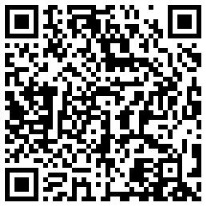 酒店名称： 青岛八大关宾馆酒店地址： 青岛市市南区山海关路19号联系电话： 0532-83872168（注：请参会专家于9月1日前扫描二维码报名并预定住宿，或填写会议回执发送至会议邮箱：rubberedu@163.com） 十一、会议联络 大会秘书处： 秘 书 长：闫业海 张建明副秘书长：刘  伟 史新妍 冯涛联系人： 翟旻（13969747875）  田宇（18562553910） 卢娜（13789869459） E-mail：rubberedu@163.com 通讯地址： 山东省青岛市市北区舞阳路51-1号橡塑重点实验室408，266042第十六届中国橡胶基础研究研讨会组委会 2020 年8 月27日备注：根据疫情防控要求，参会者需有健康绿码；根据疫情防控进展情况，会议若有调整另行通知。第十六届橡胶基础研究研讨会（青岛）参会回执住宿地点：青岛•八大关宾馆（青岛市市南区山海关路19号）会议联系人：翟旻  13969747875            卢娜  13789869459第十六届橡胶基础研究研讨会开票信息中国橡胶基础研究研讨会“中国橡胶科技创新奖”评选办法为鼓励青年才俊投身于我国橡胶基础研究之中，中国橡胶基础研究研讨会组委会联合《橡胶工业》《轮胎工业》编辑部设立“中国橡胶科技创新奖”。奖项设立与评选办法如下：1）“中国橡胶科技创新奖”入选人资格年龄不超过40周岁，经2名以上特邀专家推荐；致力于橡胶技术研究，具有较好的科学技术造诣；2）奖项设立奖项名额：3名；奖励：颁发大会奖状、给予一定额度奖金；3）评选办法参选者需提交自荐表和两份本届大会特邀专家的推荐表(专家名单请见第二轮通知)，于9月7日前将签字后的扫描版发送至会议邮箱rubberedu@163.com 橡胶基础研究研讨会专家会议讨论，确定最终入选人员名单。附件：1）中国橡胶基础研究研讨会“中国橡胶科技创新奖”自荐表2）中国橡胶基础研究研讨会“中国橡胶科技创新奖”专家推荐表附件1：中国橡胶基础研究研讨会“中国橡胶科技创新奖”自荐表附件2：中国橡胶基础研究研讨会“中国橡胶科技创新奖”专家推荐表姓名工作单位职称/职务如是学生请注明身份证号手机号到达日期及行程信息离会日期及行程信息住宿要求大床房____间双床房____间姓名（转账时备注的姓名）姓名（转账时备注的姓名）缴费类型注册费（ ）赞助费（ ）注册费（ ）赞助费（ ）注册费（ ）赞助费（ ）开票金额        元发票类型增值税普通发票（ ）增值税专用发票（ ）增值税普通发票（ ）增值税专用发票（ ）增值税普通发票（ ）增值税专用发票（ ）公司名称公司名称公司名称统一社会信用代码统一社会信用代码统一社会信用代码公司地址及电话（增值税专用发票必填）公司地址及电话（增值税专用发票必填）公司地址及电话（增值税专用发票必填）开户行及开户行账号（增值税专用发票必填）开户行及开户行账号（增值税专用发票必填）开户行及开户行账号（增值税专用发票必填）姓 名性 别性 别性 别出生年月出生年月出生年月出生年月(电子照片)(电子照片)学 历学 位学 位学 位参加工作时间参加工作时间参加工作时间参加工作时间(电子照片)(电子照片)毕业院校及专业毕业院校及专业毕业院校及专业毕业院校及专业毕业院校及专业(电子照片)(电子照片)现从事专业现从事专业(电子照片)(电子照片)现工作单位现工作单位(电子照片)(电子照片)职称职称E-mail:E-mail:通信地址通信地址邮 编邮 编邮 编邮 编单位电话单位电话手机手机手机手机手机学习工作经历学习工作经历学习工作经历学习工作经历学习工作经历学习工作经历学习工作经历学习工作经历学习工作经历学习工作经历学习工作经历学习工作经历学习工作经历学习工作经历学习工作经历学习工作经历学习工作经历时间时间学习/工作单位学习/工作单位学习/工作单位学习/工作单位学习/工作单位就读专业/岗位就读专业/岗位就读专业/岗位就读专业/岗位就读专业/岗位就读专业/岗位取得学位/职称取得学位/职称取得学位/职称取得学位/职称已取得科技荣誉已取得科技荣誉已取得科技荣誉已取得科技荣誉已取得科技荣誉已取得科技荣誉已取得科技荣誉已取得科技荣誉已取得科技荣誉已取得科技荣誉已取得科技荣誉已取得科技荣誉已取得科技荣誉已取得科技荣誉已取得科技荣誉已取得科技荣誉已取得科技荣誉获奖时间获奖时间获奖时间获奖时间获奖名称获奖名称获奖名称获奖名称获奖名称授奖单位与级别授奖单位与级别授奖单位与级别授奖单位与级别授奖单位与级别个人排名个人排名个人排名入选人才计划入选人才计划入选人才计划入选人才计划入选人才计划入选人才计划入选人才计划入选人才计划入选人才计划入选人才计划入选人才计划入选人才计划入选人才计划入选人才计划入选人才计划入选人才计划入选人才计划获选时间获选时间获选时间获选时间人才计划名称人才计划名称人才计划名称人才计划名称人才计划名称授予单位与级别授予单位与级别授予单位与级别授予单位与级别授予单位与级别个人排名个人排名个人排名与橡胶科技相关的代表著作(不多于5篇)与橡胶科技相关的代表著作(不多于5篇)与橡胶科技相关的代表著作(不多于5篇)与橡胶科技相关的代表著作(不多于5篇)与橡胶科技相关的代表著作(不多于5篇)与橡胶科技相关的代表著作(不多于5篇)与橡胶科技相关的代表著作(不多于5篇)与橡胶科技相关的代表著作(不多于5篇)与橡胶科技相关的代表著作(不多于5篇)与橡胶科技相关的代表著作(不多于5篇)与橡胶科技相关的代表著作(不多于5篇)与橡胶科技相关的代表著作(不多于5篇)与橡胶科技相关的代表著作(不多于5篇)与橡胶科技相关的代表著作(不多于5篇)与橡胶科技相关的代表著作(不多于5篇)与橡胶科技相关的代表著作(不多于5篇)与橡胶科技相关的代表著作(不多于5篇)文章题目文章题目文章题目文章题目文章题目文章题目文章题目文章题目文章题目发表期刊,年份,卷,页发表期刊,年份,卷,页发表期刊,年份,卷,页发表期刊,年份,卷,页发表期刊,年份,卷,页个人排名个人排名个人排名与橡胶科技相关的代表知识产权(不多于5项)与橡胶科技相关的代表知识产权(不多于5项)与橡胶科技相关的代表知识产权(不多于5项)与橡胶科技相关的代表知识产权(不多于5项)与橡胶科技相关的代表知识产权(不多于5项)与橡胶科技相关的代表知识产权(不多于5项)与橡胶科技相关的代表知识产权(不多于5项)与橡胶科技相关的代表知识产权(不多于5项)与橡胶科技相关的代表知识产权(不多于5项)与橡胶科技相关的代表知识产权(不多于5项)与橡胶科技相关的代表知识产权(不多于5项)与橡胶科技相关的代表知识产权(不多于5项)与橡胶科技相关的代表知识产权(不多于5项)与橡胶科技相关的代表知识产权(不多于5项)与橡胶科技相关的代表知识产权(不多于5项)与橡胶科技相关的代表知识产权(不多于5项)与橡胶科技相关的代表知识产权(不多于5项)专利名称专利名称专利名称专利名称专利名称专利名称专利名称专利名称专利名称专利号专利号专利号专利号专利号个人排名个人排名个人排名主要橡胶科研成就(500字以内)主要橡胶技术应用成就(500字以内)橡胶领域其他成就(500字以内)申请人：                  (签名)            申请时间:       年     月    日申请人：                  (签名)            申请时间:       年     月    日申请人：                  (签名)            申请时间:       年     月    日申请人：                  (签名)            申请时间:       年     月    日申请人：                  (签名)            申请时间:       年     月    日申请人：                  (签名)            申请时间:       年     月    日申请人：                  (签名)            申请时间:       年     月    日申请人：                  (签名)            申请时间:       年     月    日申请人：                  (签名)            申请时间:       年     月    日申请人：                  (签名)            申请时间:       年     月    日申请人：                  (签名)            申请时间:       年     月    日申请人：                  (签名)            申请时间:       年     月    日申请人：                  (签名)            申请时间:       年     月    日申请人：                  (签名)            申请时间:       年     月    日申请人：                  (签名)            申请时间:       年     月    日申请人：                  (签名)            申请时间:       年     月    日申请人：                  (签名)            申请时间:       年     月    日推荐者情况姓 名性 别性 别年 龄年 龄职 称职 称推荐者情况工作单位推荐者情况通讯地址邮政编码邮政编码邮政编码推荐者情况单位电话手机手机对申报者在橡胶领域的成绩评价对申报者在橡胶领域的成绩评价其他说明其他说明推荐人：                  (签名)           推荐时间:       年     月    日推荐人：                  (签名)           推荐时间:       年     月    日推荐人：                  (签名)           推荐时间:       年     月    日推荐人：                  (签名)           推荐时间:       年     月    日推荐人：                  (签名)           推荐时间:       年     月    日推荐人：                  (签名)           推荐时间:       年     月    日推荐人：                  (签名)           推荐时间:       年     月    日推荐人：                  (签名)           推荐时间:       年     月    日推荐人：                  (签名)           推荐时间:       年     月    日推荐人：                  (签名)           推荐时间:       年     月    日推荐人：                  (签名)           推荐时间:       年     月    日推荐人：                  (签名)           推荐时间:       年     月    日推荐人：                  (签名)           推荐时间:       年     月    日